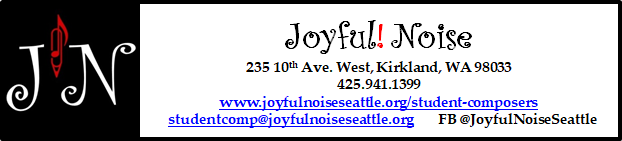 2020 Student Choral Composition Competition4/13/20:  Competition CANCELED SummaryJoyful! Noise Community Choir is excited to announce our 2020 Student Choral Composition Competition.  We are seeking new choral compositions or original arrangements from students currently enrolled in a Greater Seattle area college-level music program.  One winner will receive a $500 prize, and the winning composition may be premiered at our December 6, 2020 holiday concert, “Our Favorite Things: A celebration of our most beloved holiday songs."Qualifying songs to be entered in this competition would touch on sacred or secular themes about what makes this holiday time so special, specifically the kinds of things that are emblematic of the season:  A favorite memory, a cherished moment, or the meanings or images of the season, for example.  We will be reprising some songs from past concerts, and composers will be judged in part on their ability to create a song compatible with the music styles and genres that Joyful! Noise has used in past repertoire (recordings from nine previous Joyful! Noise concerts are available to listen to here).  About Joyful! NoiseWe are a nonprofit, 50-voice community choir in the Seattle area.  Our mission is to use the power and magic of singing to be the community we want to see in the world, and to reach out to the broader community in joy.  The choir performs a variety of SATB music with performances in spring and December of each year.Our GoalsTo highlight and support the talent coming from our local music programs.To encourage student composers to experience writing for a commercially viable community choir.To create an increased connection to the community.EligibilityParticipation and entry are free.Entrants must be at least 18 years of age.Entrants must be currently enrolled full-time or part-time in a Greater Seattle area college-level music program (university, college or community college).Entrants must be available to attend the Joyful! Noise December 6, 2020 concert.Entrants may not be members or family members of the Joyful! Noise Board of Directors, staff or choir or be members or family members or staff of any organizations that donate to Joyful! Noise.Important Dates/TimelineAugust 15, 2020, 5 p.m.:  Final deadline for all submissions.September 15, 2020:  Winner announced.December 6, 2020:  Joyful! Noise holiday concert, “Our Favorite Things” at Seattle First Baptist Church. Presentation of cash prize.  Winning composition may be performed.		  GuidelinesSubmissions must be original compositions or arrangements and incorporate our holiday program theme.  They cannot have been performed in public prior to the awarding of the cash prize.Performance time of individual submissions must be no shorter than 3 or longer than 7 minutes. Submissions must be written for SATB, and may contain up to 8 vocal parts (SSAATTBB). Submissions may be written for piano accompaniment or for a cappella choir.Texts and music must be original or in the public domain.Joyful! Noise excels at performing accessible music, covering a range of musical styles, including contemporary classical, jazz, musical theater, gospel, folk and rock/pop. Submissions must be written within the range of these styles. Please listen to the selected recordings at www.joyfulnoiseseattle.org/recordings/ to become familiar with our style and expertise.  Go to www.soundcloud.com/paulthomas-13/sets for complete concert recordings (three Joyful! Noise concerts are available).Application/Submission ProcessPlease see Official Rules for entry details and submission process at www.joyfulnoiseseattle.org/student-composers/  Submit cover letter.Submit up to three choral works.  Submitted scores can be sent as PDF or MusicXML (e.g., file form used by Sibelius, Finale, and Muse). Joyful! Noise will also accept legible PDF submissions of handwritten scores.  Directions on the online application page.Submit proof of enrollment in local music program.SelectionAfter review of submitted works, selection of winning composition will be made by the Joyful! Noise team selected by the Artistic Director. WinnerOne winner will receive a $500 prize. Winning composition may be premiered at our December 6, 2020 concert. If winning piece is programmed for the concert, winner may attend 2 rehearsals, and receive professional mentorship from our conductor.  If piece is programmed, winner and winner’s school will be highlighted in concert PR and concert program, and Joyful! Noise will provide winner with video and audio files for use in his or her portfolio.Questions?									Contact Joyful! Noise:  							425-941-1399  Studentcomp@joyfulnoiseseattle.org 							